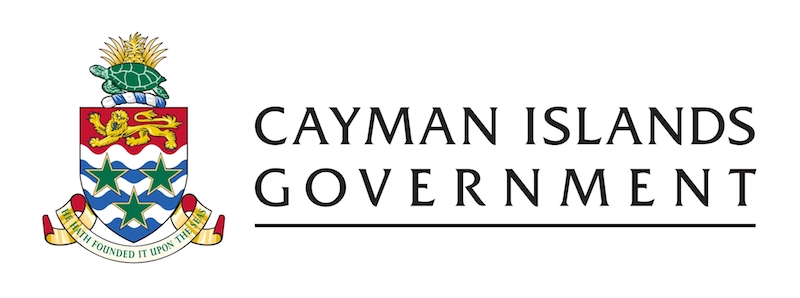 Procurement No.: [Enter #]Issued: [Enter Date]Submission Deadline: [Enter Date & Time]Addenda Type: Answers to Questions / Clarification / Supplement (Delete as needed)Answer to Questions (Delete if not needed) Supplemental Information (Delete if not needed)AddendaFor[Enter Procurement Name]Question 1:Answer 1:Question 2:Answer 2:Question 3:Answer 3:Question 4:Answer 4:Question 5:Answer 5:Question 6:Answer 6:Question 7:Answer 7:Reference Section:Supplemental Information:Reference Section:Supplemental Information:Reference Section:Supplemental Information:Reference Section:Supplemental Information: